MATRICE DE GESTION DES RISQUES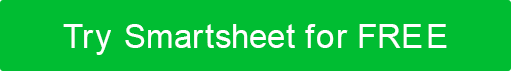 NOMOBJECTIFRÉF / IDP R E - M I T I G A T I O NP R E - M I T I G A T I O NP R E - M I T I G A T I O NP R E - M I T I G A T I O NDÉPARTEMENT / EMPLACEMENTATTÉNUATIONS / AVERTISSEMENTS / REMÈDESP O S T - M I T I G A T I O NP O S T - M I T I G A T I O NP O S T - M I T I G A T I O NP O S T - M I T I G A T I O NRÉF / IDRISQUEGRAVITÉ DU RISQUEPROBABILITÉ DE RISQUENIVEAU DE RISQUEDÉPARTEMENT / EMPLACEMENTATTÉNUATIONS / AVERTISSEMENTS / REMÈDESGRAVITÉ DU RISQUEPROBABILITÉ DE RISQUENIVEAU DE RISQUEACCEPTABLE D'ALLER DE L'AVANT?– ACCEPTABLE– TOLÉRABLE– INDÉSIRABLE – INTOLÉRABLE – IMPROBABLE– POSSIBLE – PROBABLE– FAIBLE– MOYEN – ÉLEVÉ– EXTRÊME– ACCEPTABLE– TOLÉRABLE– INDÉSIRABLE – INTOLÉRABLE – IMPROBABLE– POSSIBLE – PROBABLE– FAIBLE– MOYEN – ÉLEVÉ– EXTRÊMEOUI / NONDÉMENTITous les articles, modèles ou informations fournis par Smartsheet sur le site Web sont fournis à titre de référence uniquement. Bien que nous nous efforcions de maintenir les informations à jour et correctes, nous ne faisons aucune déclaration ou garantie d'aucune sorte, expresse ou implicite, quant à l'exhaustivité, l'exactitude, la fiabilité, la pertinence ou la disponibilité en ce qui concerne le site Web ou les informations, articles, modèles ou graphiques connexes contenus sur le site Web. Toute confiance que vous accordez à ces informations est donc strictement à vos propres risques.